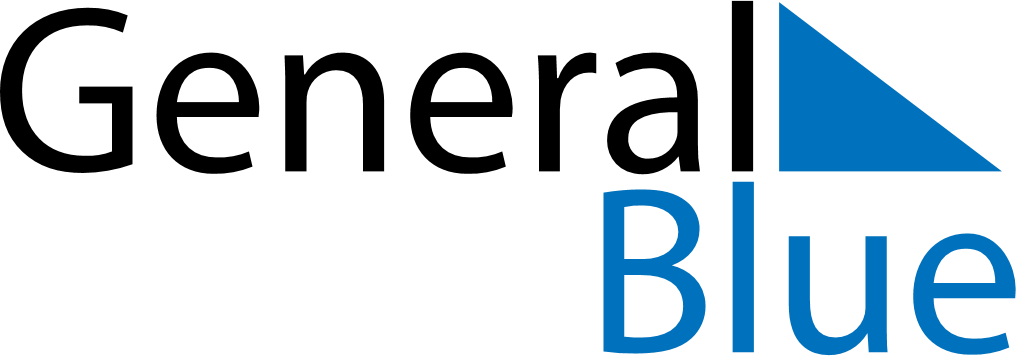 November 2051November 2051November 2051November 2051November 2051SundayMondayTuesdayWednesdayThursdayFridaySaturday123456789101112131415161718192021222324252627282930